上海建桥学院课程教学进度计划表一、基本信息二、课程教学进度三、评价方式以及在总评成绩中的比例任课教师：    系主任审核：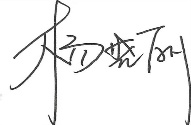 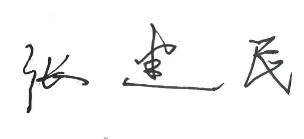 日期：2020.2.22课程代码2030466课程名称新闻编辑与评论课程学分2总学时32授课教师杨晓丽教师邮箱17037@gench.edu.cn上课班级18新闻3上课教室1教116答疑时间周二下午第五、六节周二下午第五、六节周二下午第五、六节主要教材《新闻评论》李舒，中国人民大学出版社，2013年8月1日《新闻评论》李舒，中国人民大学出版社，2013年8月1日《新闻评论》李舒，中国人民大学出版社，2013年8月1日参考资料【《新闻评论》，马少华著，中南大学出版社2005年版；《广播电视评论学》，涂光晋，新华出版社1998年版；】【《媒介新闻评论学》，殷俊等编著，四川大学出版社2005年版】【《新闻评论》，马少华著，中南大学出版社2005年版；《广播电视评论学》，涂光晋，新华出版社1998年版；】【《媒介新闻评论学》，殷俊等编著，四川大学出版社2005年版】【《新闻评论》，马少华著，中南大学出版社2005年版；《广播电视评论学》，涂光晋，新华出版社1998年版；】【《媒介新闻评论学》，殷俊等编著，四川大学出版社2005年版】周次教学内容教学方式作业1新闻评论概述线上单元练习2新闻评论概述线上疫情期间你觉得好的评论分享3新闻评论的附加值线上4媒介素养与新闻阅读    线上评论栏目、节目、评论员分享讨论5新闻评论的选题线上单元练习6新闻评论的由头    线上课堂练习7新闻评论的要素讲课或线上8新闻评论的要素讨论或线上课堂讨论9新闻评论的立意与角度讲课或线上10新闻评论的立意与角度讨论或线上课堂练习11新闻评论的论证讲课或线上12新闻评论的论证边讲边练或线上论证练习：课堂辩论13广播电视新闻评论讲课、讨论或线上14视（音）频评论节目策划与制作实践或线上视（音）频评论节目制作15新闻评论作品汇报汇报或线上16知识点复习复习或线上总评构成（1+X）评价方式占比1期末考试40%X1综合报告20%X2评论节目20%X3评论文章20%